Markets & Reliability CommitteesPJM Conference and Training Center, Audubon, PA / WebExOctober 25, 20239:00 a.m. – 12:35 p.m. EPTAdministration (9:00-9:05)Welcome, announcements and Anti-trust, Code of Conduct, and Public Meetings/Media Participation – Stu Bresler and Dave Anders  Consent Agenda (9:05-9:10)Approve minutes of the September 20, 2023 meeting of the Markets and Reliability Committee.Endorse proposed revisions to Manual 03A: Energy Management System (EMS) Model Updates and Quality Assurance (QA) resulting from its periodic review. Endorse proposed revisions to Manual 19: Load Forecasting and Analysis to align with Attachment B: Load Forecast Adjustment Guidelines.   Endorsements (9:10-10:25)Capacity Offer Opportunities for Generation with Co-Located Load (9:10-9:30)Jeff Bastian will review a proposed solution addressing capacity opportunities for generation with co-located load and corresponding Tariff revisions. The committee will be asked to endorse the proposed solution and Tariff revisions.  Issue Tracking: Capacity Offer Opportunities for Generation with Co-Located Load 2023 Reserve Requirement Study (9:30-9:45)Patricio Rocha Garrido will review the 2023 Reserve Requirement Study (RRS) results (Forecast Pool Requirement (FPR) and Installed Reserve Margin (IRM)). The committee will be asked to endorse the study results (FPR and IRM).   Outage Coordination (9:45-10:05)Paul Dajewski will review a proposed solution and corresponding revisions to Manual 38: Operations Planning to address outage coordination. The committee will be asked to endorse the proposed solution and corresponding Manual revisions.   Issue Tracking: Outage Coordination Local Considerations in Net Cost of New Entry (10:05-10:25)Gary Helm will review a proposed solution and corresponding Tariff revisions addressing local considerations in Net New Cost of New Entry. The committee will be asked to endorse the proposed solution and Tariff revisions. Members Committee endorsement will be sought on the same day.Issue Tracking:  Local Considerations in New Cost of New EntryFirst Readings (10:25-12:35)Clean Attribute Procurement Senior Task Force (CAPSTF) (10:25-10:45) Scott Baker will provide a final report on CAPSTF activities and propose to sunset the group.  The committee will be asked to approve the CAPSTF sunset at its next meeting.Performance Impact of the Multi-schedule Model on the Market Clearing Engine (10:45-11:25) Keyur Patel will review proposed solutions endorsed by the Market Implementation Committee and addressing the performance impact of the multi-schedule model on the market clearing engine.  The committee will be asked to endorse the proposed solution and corresponding Tariff and Operating Agreement revisions at its next meeting. Joe Bowring and Catherine Tyler, Monitoring Analytics, will discuss perspectives related to the performance impact of the multi-schedule model on the market clearing engine.Issue Tracking: Performance Impact of the Multi-Schedule Model on the Market Clearing EngineManuals (11:25-12:35)Dean Manno will review proposed revisions to Manual 03: Transmission Operations resulting from its periodic review. The committee will be asked to endorse the proposed Manual revisions at its next meeting.Dean Manno will review proposed revisions to Manual 03: Transmission Operations addressing the New Transmission Facility “Cut-In” Process Update. The committee will be asked to endorse the proposed Manual revisions at its next meeting.Vince Stefanowicz will review proposed revisions to Manual 10: Pre-Scheduling Operations resulting from its periodic review. The committee will be asked to endorse the proposed Manual revisions at its next meeting.Vince Stefanowicz will review proposed revisions to Manual 14D: Generator Operational Requirements resulting from its periodic review. The committee will be asked to endorse the proposed Manual revisions at its next meeting.Joseph Tutino will review proposed revisions to Manual 11: Energy & Ancillary Services Market Operations for offer verification technical enhancements and obsolete sections for Attachment C resulting from approved Intraday Offers and Start Cost Calculation changes. The committee will be asked to endorse the proposed Manual revisions at its next meeting.Darrell Frogg, PJM, will review conforming revisions to Manual 11: Energy & Ancillary Services Market Operations for the approved Renewable Dispatch solution package. The committee will be asked to endorse the proposed Manual revisions at its next meeting.Issue Tracking: Renewable DispatchZhenyu Fan review proposed revisions to Manual 11: Energy & Ancillary Services Market Operations to update a missing term in the Reserve section and an outdated reference in the Regulation section. The committee will be asked to endorse the proposed Manual revisions at its next meeting.Zhenyu Fan will review conforming revisions to Manual 11: Energy & Ancillary Services Market Operations, Manual 27: Open Access Transmission Tariff Accounting and Manual 28: Operating Agreement Accounting for the Hybrids Phase II solution package. The committee will be asked to endorse the proposed Manual revisions at its next meeting.Issue Tracking: Solar-Battery Hybrid ResourcesMelissa Pilong will present an overview of the Performance Assessment Triggers topic and will review proposed revisions to Manual 11: Energy & Ancillary Services Market Operations and Manual 18: PJM Capacity Market conforming to FERC Order Docket No. ER23-1996-000 addressing PAI trigger Tariff changes. The committee will be asked to endorse the proposed Manual revisions at its next meeting.Frank Hartman will review proposed revisions to Manual 13: Emergency Operations conforming to FERC Order Docket No. ER23-19960-000 addressing PAI trigger Tariff changes and an additional set of changes addressing public notification statements clarification. The committee will be asked to endorse the proposed Manual revisions at its next meeting. Pete Langbein will review conforming revisions to Manual 18: PJM Capacity Market for the Quadrennial Review, the default Gross Cost of New Entry/Avoidable Cost Rates for the Minimum Offer Pricing Rule, Performance Assessment Intervals, Hybrids, and Interconnection Process Reform. The committee will be asked to endorse the proposed Manual revisions at its next meeting.Molly Mooney will review proposed revisions to Manual 19: Load Forecasting and Analysis resulting from its periodic review. The committee will be asked to endorse the proposed Manual revisions at its next meeting.Future Agenda Items (12:35)Author: M. GreeningAntitrust:You may not discuss any topics that violate, or that might appear to violate, the antitrust laws including but not limited to agreements between or among competitors regarding prices, bid and offer practices, availability of service, product design, terms of sale, division of markets, allocation of customers or any other activity that might unreasonably restrain competition. If any of these items are discussed the chair will re-direct the conversation. If the conversation still persists, parties will be asked to leave the meeting or the meeting will be adjourned.Code of Conduct:As a mandatory condition of attendance at today's meeting, attendees agree to adhere to the PJM Code of Conduct as detailed in PJM Manual M-34 section 4.5, including, but not limited to, participants' responsibilities and rules regarding the dissemination of meeting discussion and materials.Public Meetings/Media Participation: Unless otherwise noted, PJM stakeholder meetings are open to the public and to members of the media. Members of the media are asked to announce their attendance at all PJM stakeholder meetings at the beginning of the meeting or at the point they join a meeting already in progress. Members of the Media are reminded that speakers at PJM meetings cannot be quoted without explicit permission from the speaker. PJM Members are reminded that "detailed transcriptional meeting notes" and white board notes from "brainstorming sessions" shall not be disseminated. Stakeholders are also not allowed to create audio, video or online recordings of PJM meetings. PJM may create audio, video or online recordings of stakeholder meetings for internal and training purposes, and your participation at such meetings indicates your consent to the same.Participant Identification in Webex:When logging into the Webex desktop client, please enter your real first and last name as well as a valid email address. Be sure to select the “call me” option.PJM support staff continuously monitors Webex connections during stakeholder meetings. Anonymous users or those using false usernames or emails will be dropped from the teleconference.Participant Use of Webex Chat:The use of the Webex chat feature during meetings shall be primarily reserved for administrative and logistical purposes, such as managing a question or comment queue, noting technical difficulties, and meeting support or management purposes. Utilizing Webex chat for any other commentary should be limited to short phrases.  Detailed commentary or substantive dialog shall be shared orally by entering the speaker queue.  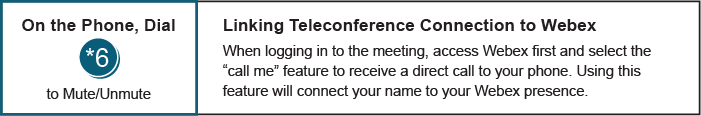 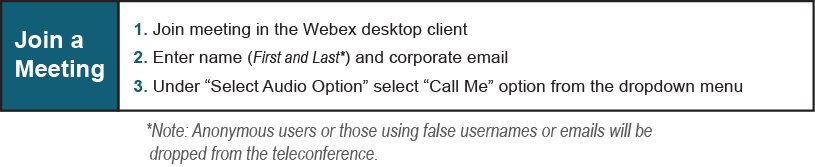 Future Meeting Dates and MaterialsFuture Meeting Dates and MaterialsFuture Meeting Dates and MaterialsFuture Meeting Dates and MaterialsMaterials Due
 to SecretaryMaterials PublishedDateTimeLocationLocationNovember 15, 20239:00 a.m.9:00 a.m.PJM Conference & Training Center and WebExNovember 3, 2023November 8, 2023 December 20, 2023 9:00 a.m.9:00 a.m.PJM Conference & Training Center and WebExDecember 8, 2023December 13, 2023